La Escuela de Filosofía mantiene la alianza con el Centro de Investigación y Formación Humanística para sus estudiantes los siguientes proyectos comunitarios:Asistencia logística al CIFH en proyectos relacionados con  los  procesos  de investigación en el área social y académica. Intervención de los estudiantes en la exploración, investigación y exposición de fuentes bibliográficas sobre los estudios platónicos  sobre  la imagen y la realidad virtual. (Rosario Lezama y Stefania Piccoli)Defensa de la Tesis de Maestria de Rafael Óngel de la Trinidad Villavicencio Pińa titulada: “La moral en la argumentación juridica, segńn el modelo de Stephen Toulmin”. Tutor: Corina Yoris, jurados: Tulio Ólvarez Ramos y Jesus Hernaez. Julio 2022.Defensa de la Tesis de Maestria de Julio Cesar Diaz Silva titulada: “El pensamiento iusfilosófico de Michele Taruffo, su teoria de la verdad. Estudio de caso acerca de su indicencia en las decisiones judiciales”. Tutor: Jose Carlos Blanco, jurados: Tulio Ólvarez Ramos y Jesńs Hernaez. Octubre 2022.Defensa de la Tesis de grado de Maestria en Filosofia aprobada de David Ernesto Cedeńo Carpio titulada: “Propuesta para la introducción normativa de la teoria de la argumentación como fundamento para la formulación de decisiones judiciales en Venezuela”. Tutora Corina Yoris, jurados Jesńs Hernaez y Jose Luis Da Silva. Diciembre 2022.Defensa de la Tesis de grado de Maestria en Filosofia aprobada de Carlos Contreras Medina titulada: “La revelación  de Diotima  de Mantinea.  Sobre el vinculo entre  belleza  y virtud de Sócrates en el &anquere, de Platón”. Tutora Lorena Rojas, jurados  Humberto Valdivieso y Jose Luis Da Silva. Diciembre 2022.La linea de investigación Maya, cultura  digital  y esteticas  contemporaneas, del Centro de Investigación y Formación Humanistica de nuestra universidad, en alianza la Academia E- Sports de ta UCAB desarrollaron el siguiente evento:LÓGOI Revista de Filosofía N.º 42 Año 24. Semestre julio diciembre 2022ISSN:2790-5144 (En línea) ISSN: 1316-693X (Impresa)193La linea de investigación Maya: cultura digital y estetica contemporaneas, dcl Centro de Investigación y Formación Humanistica presento: ”Otros mundos. ;Nuestro mundo? Un coloquio sobre videojuegos y humanidades”, donde nos aproximaremos desde la literatura, la filosofia y la psicologia a los videojuegos y la cultura digital. En esta ocasión, disertaremos sobre la mirada contemporanea que cuestiona dualismos como realidad/ficción, verdadero/falso, interior/exterior o humano/maquina, desde una experiencia lńdica.Enlace:    https://www.youtube.com/watch?v=FaSLiK65uXEParticipantes:Antonio Pomposini (Pontificia Universidad Católica del Peru)Maria Di Muro (Universidad Católica Andres Bello)Gustavo La Fontaine (Universidad Católica Andres Bello)Lorena  Rojas  Parma/Humberto Valdivieso  (Universidad  Católica Andres  Bello) Fecha: 08 de diciembre. Hora: 10:00 AM (Caracas) Lugar: Academia E-sports, UCAB Disponible en vivo por:Youtube: https://www.youtube .com/@academiadeesportsucab3799 Twitch: https://www.twitch.tv/ucabcifhDiscord:  https://discord.gg/EmQPGwt5buEl Centro de Investigación y Formación Humanística junto al Centro Cultural UCAB y Fundación Telefónica Movistar presentan el seminario internacional y la instalación multimedia: Next PostextraterrestreFeria del Libro del Oeste de Caracas. PB edificio Rectorado. UCAB01 de diciembre de 2022. 4:00 pmNEXT: POSTEXTRATERRESTRESeminario: ¿Puede nuestra conciencia estar en red con el universo entero gracias a la tecnología?Miguel Noya  (músico)  Lorena  Rojas  Parma  (filósofo)  Victor  J.  Krebs  (filósofo)Humberto Valdivieso (semiólogo)	Maria Di Muro (letras)Instalación multimedia -  multi-sensorial  /Música  electrónica/  arte  digital/  arte sonoro  /  Path to External / Spiral / Trayectoria espiral externa. / El entrelazamiento como dinámica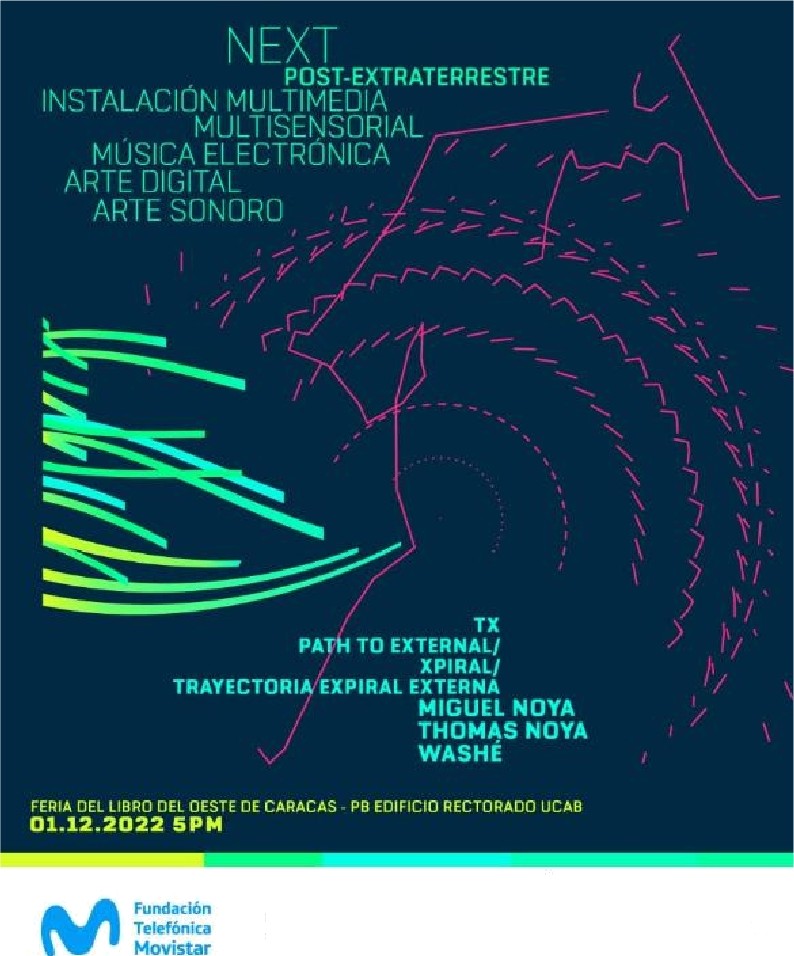 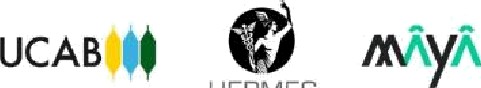 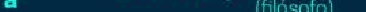 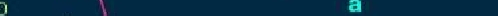 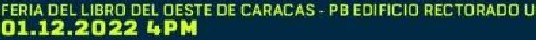 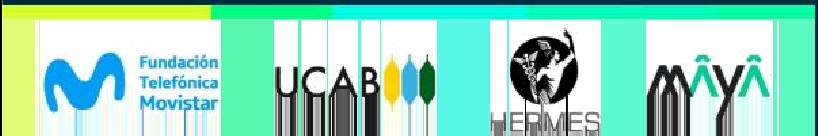 